What Kind of World Did Jesus Want?Term 5 – Knowledge Organiser 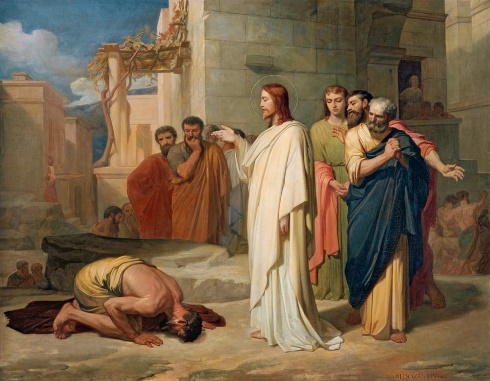 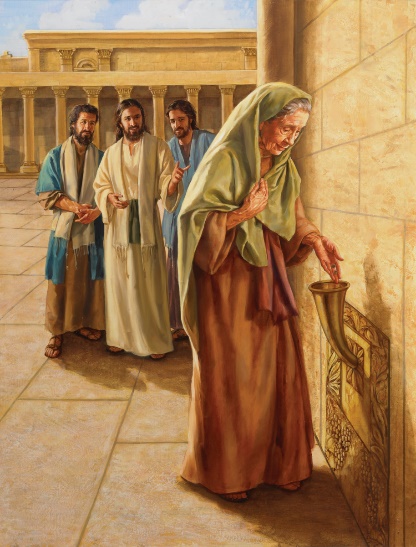 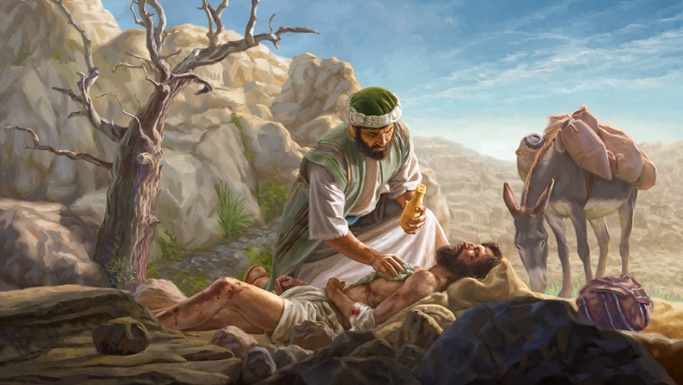 Key Vocabulary Key Vocabulary GospelThe record of Jesus’ life and teachings in the first four books of the New Testament. These are titled; Matthew, Mark, Luke, and John.DiscipleA follower of Jesus during his life. Especially refers to the 12 disciples of Jesus. New TestamentThe second part of the Bible that centers around the life and teachings of Jesus. VerseA short part of a chapter in the Bible. ParableA story used to highlight a moral lesson.MiracleAn extraordinary event that cannot be explained by nature or science. Key GospelsKey GospelsJesus and the LeperMark: 1:40 - 44The Good SamaritanLuke: 10:25 - 37The Tax CollectorLuke: 19:1 - 10The Widow’s OfferingLuke: 21:1 - 4